Процедура закупки № 2024-1141747 Переговоры Переговоры Общая информация Общая информация Способ проведения переговоров С проведением процедуры снижения цены заказа 
Без предварительного квалификационного отбора участников Отрасль Электротехника > Другое Краткое описание предмета закупки Устройства КРУН-10кВ Сведения об организаторе переговоров Сведения об организаторе переговоров Наименование организатора переговоров, место нахождения, банковские реквизиты, контактные телефоны, адрес электронной почты Открытое акционерное общество "БелЭнергоСнабКомплект"
Республика Беларусь, г. Минск, 220030, ул. К. Маркса, 14А/2
+375 17 218 20 38
info@besk.by
ОАО "АСБ Беларусбанк", р/c: BY87AKBB30120000321450000000 в фил. ЦБУ №527 ОАО «АСБ Беларусбанк» 220039, г. Минск, ул. Воронянского, 7А, код. AKBBBY2Х Фамилия, имя и отчество (если таковое имеется) ответственного лица, его контактные телефоны и факс Ширинова Аида Якубовна 
+375172182066 
+375173273697 
info@besk.by

Заказчик:
РУП "Гомельэнерго" г. Гомель, ул. Фрунзе, 9 УНП: 400069497 

Контактное лицо заказчика:
+375 (232) 79-64-09 - Ермошкина Алина Игоревна Основная информация по процедуре закупки Основная информация по процедуре закупки Дата размещения приглашения 17.04.2024 Дата и время начала приема предложений 23.04.2024 09:00 Порядок, форма и место предоставления документации Документация для переговоров размещается в открытом доступе в ИС "Тендеры" в разделе "Документы". Цена конкурсной документации и документации для предварительного квалификационного отбора участников Дата и время окончания приема предложений 25.04.2024 11:30 Место подачи предложений г.Минск, ул.К.Маркса, д. 14А/2 Порядок подачи предложений Порядок подачи предложений согласно условиям и требованиям, указанным в документации для переговоров Дата и время проведения процедуры вскрытия конвертов с предложениями 25.04.2024 11:30 Место проведения процедуры вскрытия конвертов с предложениями г.Минск, ул.К.Маркса, д. 14А/2 Время, место и порядок проведения предварительного квалификационного отбора участников без предварительного квалификационного отбора Иные сведения 1) Организатор имеет право отказаться от проведения переговоров в любой срок без возмещения участникам убытков.
2) Предложения с формой оплаты путем проведения предоплаты отклоняются Лоты Лоты Начало формыКонец формыНачало формыКонец формыКонкурсные документы Конкурсные документы 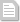 25.04-dokumentaciya-dlya-peregovorov(1713361737).doc 25.04.-dokumentaciya(1713361742).pdf prilozhenie-1(1713361747).pdf prilozhenie-2-dogovor-postavki-s-rezidentami(1713361750).doc prilozhenie-2-specifikaciya-proekt(1713361811).xls prilozhenie-3-proekt-dogovor-s-nerezidentom-pervichka(1713361814).doc prilozhenie-4---metodicheskie-rekomendacii(1713361818).pdf События в хронологическом порядке События в хронологическом порядке 17.04.2024 
16:50:24 Размещение приглашения к участию в процедуре закупки 